Ч’ваш Республикин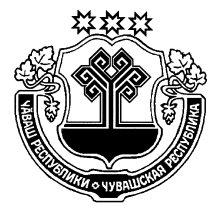 Улат`р район=нАдминистраций= ЙЫШ~НУ09.02.2017  № 46Улат`р хулиЧувашская РеспубликаАдминистрация Алатырского районаПОСТАНОВЛЕНИЕ09.02.2017  № 46г. АлатырьВо исполнение распоряжения Главы Чувашской Республики от 30 января . № 21-рг в целях воспитания у граждан уважительного отношения к государственным символам Чувашской Республики, а также их популяризации, администрация Алатырского района п о с т а н о в л я е т:1. Образовать организационный комитет по подготовке и проведению в Алатырском районе в 2017 году празднования 25-летия со дня утверждения государственных символов Чувашской Республики (приложение № 1).2. Утвердить План основных мероприятий по подготовке и проведению в Алатырском районе в 2017 году празднования 25-летия со дня утверждения государственных символов Чувашской Республики (далее – План) (приложение № 2).3. Структурным подразделениям администрации Алатырского района, администрациям сельских поселений обеспечить своевременное выполнение мероприятий, предусмотренных Планом.4. Контроль за выполнением настоящего постановления оставляю за собой. Врио главы администрации                                                           Н.И. ШпилеваяПриложение № 1к постановлению администрацииАлатырского района от 09.02.2017 № 46СОСТАВорганизационного комитета по подготовке и проведению в Алатырском районе в 2017 году празднования 25-летия со дня утверждения государственных символов Чувашской РеспубликиШпилевая Н.И. – врио главы администрации Алатырского района (председатель организационного комитета);Никонова Л.В. – начальник отдела культуры, межнациональных отношений и архивного дела (заместитель председателя);Ефремова С.Н. - специалист по методической работе МБУК «Централизованная клубная система» Алатырского района (секретарь);Катаев А.С. – начальник управления образования;Кирсанов А.В. – начальник отдела информационного обеспечения;Абаренов С.Н. – начальник отдела юридической службы;Гуськова С.П. – директор МБУК «Централизованная библиотечная система» Алатырского района;Шиблева О.А. – директор МБУ «Алатырский районный архив»;Кириллова И.С. – главный специалист-эксперт управления образования.Приложение № 2к постановлению администрацииАлатырского района от 09.02.2017 № 46ПЛАНосновных мероприятий по подготовке и проведению в Алатырском районе в 2017 году празднования 25-летия со дня утверждения государственных символов Чувашской РеспубликиОб организационном комитете по подготовке и проведению в Алатырском районе в 2017 году празднования 25-летия со дня утверждения государственных символов Чувашской Республики№ ппНаименование мероприятийСрок проведенияОтветственные исполнители12341.Организация и проведение:1.1.заседаний организационного комитета по подготовке и проведению празднования в 2017 году 25- летия со дня утверждения государственных символов Чувашской Республики.Отдел культуры, межнациональных отношений и архивного дела1.2республиканского творческого конкурса - выставки «В символах наши корни»март – апрель .Управление образования1.3круглого стола «Государственные символы Чувашской Республики: вчера и сегодня»26 апреля .Отдел культуры, межнациональных отношений и архивного дела, МБУ «Алатырский районный архив», общеобразовательные учреждения1.4выставки изделий народных художественных промыслов26 апреля .Отдел по сельскому хозяйству, экономике и экологии1.5республиканского флешмоба «Символы республики – символы народа»28 апреля .Отдел культуры, межнациональных отношений и архивного дела,  управление образования, МБУК «Централизованная клубная система», МБУК «Централизованная библиотечная система», общеобразовательные учреждения1.6конкурсов рисунков учащихся общеобразовательных организаций апрель .Управление образования, общеобразовательные учреждения1.7вечера – портрета «Элли Юрьев – автор Государственного герба и Государственного флага Чувашской Республики»апрель .МБУК «Централизованная библиотечная система», модельные библиотеки1.8тематических  кинопоказов в образовательных организациях, культурно – досуговых учрежденияхапрель .Отдел культуры, межнациональных отношений и архивного дела, управление образования1.9тематических концертов в образовательных организациях, культурно – досуговых учрежденияхапрель,IV квартал .Отдел культуры, межнациональных отношений и архивного дела, управление образования, культурно – досуговые учреждения, общеобразовательные учреждения1.10тематических выставок, посвящённых государственным символам Чувашской Республики, в архивах, библиотеках, образовательных организациях, культурно – досуговых учрежденияхII квартал .Отдел культуры, межнациональных отношений и архивного дела, управление образования, МБУК «Централизованная клубная система», МБУК «Централизованная библиотечная система», МБУ «Алатырский районный архив»1.11конкурса мультимедийных презентаций в образовательных организацияхII квартал .Управление образования, общеобразовательные учреждения1.12тематические мероприятия, посвящённые творчеству авторов Государственного гимна Чувашской Республики – композитора Г.С. Лебедева и поэта И.С. Тукташаапрель .Отдел культуры, межнациональных отношений и архивного дела, управление образования, МБУК «Централизованная клубная система», МБУК «Централизованная библиотечная система», общеобразовательные учреждения1.13исторических часов, конкурсов творческих работ, викторин и других тематических мероприятий в образовательных организациях, музеях, библиотеках и культурно – досуговых учреждениях.Отдел культуры, межнациональных отношений и архивного дела,  управление образования МБУК «Централизованная клубная система», МБУК «Централизованная библиотечная система», общеобразовательные учреждения1.14тематических экскурсий для обучающихся образовательных организаций.Управление образования, общеобразовательные учреждения1.15электронных презентаций в культурно – досуговых учреждениях .Отдел культуры, межнациональных отношений и архивного дела, МБУК «Централизованная клубная система», культурно – досуговые учреждения2.Участие:2.1в республиканской олимпиаде учащихся 10 классов общеобразовательных организаций на  знание государственных символов Чувашской РеспубликиII квартал .Управление образования, общеобразовательные учреждения2.2в республиканском этапе Всероссийского конкурса на знание символов и атрибутов государственной власти Российской Федерации среди обучающихся образовательных организацийсентябрь – октябрь .Управление образования, общеобразовательные учреждения3.Освещение в средствах массовой информации мероприятий, посвященных празднованию 25 – летия со дня утверждения государственных символов Чувашской Республики.Отдел культуры, межнациональных отношений и архивного дела, отдел информационного обеспечения, управление образования, МБУК «Централизованная клубная система», МБУК «Централизованная библиотечная система», общеобразовательные учреждения